MATRIZ DE GESTIÓN DE RIESGOS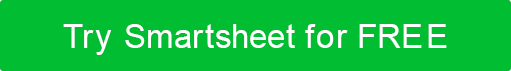 NOMBREOBJETIVOREF / IDP R E - M I T I G A T I O NP R E - M I T I G A T I O NP R E - M I T I G A T I O NP R E - M I T I G A T I O NDEPARTAMENTO / UBICACIÓNMITIGACIONES / ADVERTENCIAS / REMEDIOSP O S T - M I T I G A T I O NP O S T - M I T I G A T I O NP O S T - M I T I G A T I O NP O S T - M I T I G A T I O NREF / IDRIESGOGRAVEDAD DEL RIESGOPROBABILIDAD DE RIESGONIVEL DE RIESGODEPARTAMENTO / UBICACIÓNMITIGACIONES / ADVERTENCIAS / REMEDIOSGRAVEDAD DEL RIESGOPROBABILIDAD DE RIESGONIVEL DE RIESGO¿ACEPTABLE PROCEDER?– ACEPTABLE– TOLERABLE– INDESEABLE – INTOLERABLE – IMPROBABLE– POSIBLE – PROBABLE– BAJO– MEDIO – ALTO– EXTREMO– ACEPTABLE– TOLERABLE– INDESEABLE – INTOLERABLE – IMPROBABLE– POSIBLE – PROBABLE– BAJO– MEDIO – ALTO– EXTREMOSÍ / NORENUNCIACualquier artículo, plantilla o información proporcionada por Smartsheet en el sitio web es solo para referencia. Si bien nos esforzamos por mantener la información actualizada y correcta, no hacemos representaciones o garantías de ningún tipo, expresas o implícitas, sobre la integridad, precisión, confiabilidad, idoneidad o disponibilidad con respecto al sitio web o la información, artículos, plantillas o gráficos relacionados contenidos en el sitio web. Por lo tanto, cualquier confianza que deposite en dicha información es estrictamente bajo su propio riesgo.